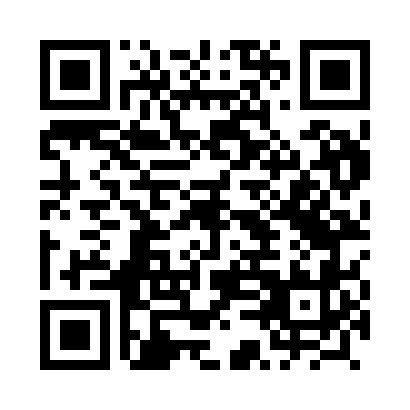 Prayer times for Weglewo, PolandWed 1 May 2024 - Fri 31 May 2024High Latitude Method: Angle Based RulePrayer Calculation Method: Muslim World LeagueAsar Calculation Method: HanafiPrayer times provided by https://www.salahtimes.comDateDayFajrSunriseDhuhrAsrMaghribIsha1Wed2:385:1912:505:598:2210:512Thu2:375:1712:506:008:2410:553Fri2:365:1512:506:018:2510:564Sat2:365:1412:506:028:2710:565Sun2:355:1212:506:038:2910:576Mon2:345:1012:506:048:3110:587Tue2:335:0812:506:058:3210:588Wed2:325:0612:506:068:3410:599Thu2:325:0412:506:078:3611:0010Fri2:315:0312:506:088:3711:0111Sat2:305:0112:506:098:3911:0112Sun2:304:5912:506:108:4111:0213Mon2:294:5712:496:118:4211:0314Tue2:284:5612:496:128:4411:0315Wed2:284:5412:506:138:4611:0416Thu2:274:5312:506:148:4711:0517Fri2:264:5112:506:158:4911:0518Sat2:264:5012:506:168:5011:0619Sun2:254:4812:506:178:5211:0720Mon2:254:4712:506:188:5311:0721Tue2:244:4512:506:198:5511:0822Wed2:244:4412:506:198:5611:0923Thu2:234:4312:506:208:5811:0924Fri2:234:4212:506:218:5911:1025Sat2:224:4012:506:229:0011:1126Sun2:224:3912:506:239:0211:1127Mon2:224:3812:506:249:0311:1228Tue2:214:3712:506:249:0411:1329Wed2:214:3612:516:259:0611:1330Thu2:214:3512:516:269:0711:1431Fri2:204:3412:516:269:0811:15